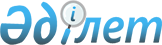 О признании утратившим силу постановление акимата Абайского района от 13 января 2016 года № 2 "Об утверждении схемы и порядка перевозки в общеобразовательные школы детей, проживающих в отдаленных населенных пунктах Абайского района"Постановление акимата Абайского района Восточно-Казахстанской области от 17 марта 2016 года № 43      Примечание РЦПИ.

      В тексте документа сохранена пунктуация и орфография оригинала.

      В соответствии с подпунктом 4) пункта 2 статьи 40 Закона Республики Казахстан от 24 марта 1998 года "О нормативных правовых актах", акимат Абайского района ПОСТАНОВЛЯЕТ: 

      Признать утратившим силу       постановление акимата Абайского района от 13 января 2016 года № 2 "Об утверждении схемы и порядка перевозки в общеобразовательные школы детей, проживающих в отдаленных населенных пунктах Абайского района" (зарегистрировано в Реестре государственной регистрации нормативных правовых актов № 4387 от 03 февраля 2016 года, опубликовано в газете "Абай елі" от 8-16 февраля 2016 года № 6 (366).


					© 2012. РГП на ПХВ «Институт законодательства и правовой информации Республики Казахстан» Министерства юстиции Республики Казахстан
				
      Аким района

 Мусапирбеков Т. 
